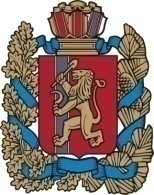 АДМИНИСТРАЦИЯ ЧУЛЫМСКОГО СЕЛЬСОВЕТА            НОВОСЕЛОВСКОГО РАЙОНА КРАСНОЯРСКОГО КРАЯПОСТАНОВЛЕНИЕ« 10 »    11      2016                         п.Чулым                            № 158О внесении изменений в постановление администрации Чулымского сельсовета от 24.12.2015 №118 «Об утверждении Порядка формирования муниципального задания в отношении муниципальных учреждений Чулымского сельсовета и финансового обеспечения выполнения муниципального задания»       В соответствии с пунктами 3 и 4 статьи 69.2 Бюджетного кодекса Российской Федерации,  подпунктом 3 пункта 7 статьи 9.2 Федерального закона от 12.01.1996 № 7-ФЗ «О некоммерческих организациях», частью 5 статьи 4 Федерального закона от 03.11.2006 № 174-ФЗ «Об автономных учреждениях», статьей 55,56 Устава Чулымского сельсоветаПОСТАНОВЛЯЮ:       1. Внести в постановление администрации Чулымского сельсовета от 24.12.2015 №118 «Об утверждении Порядка формирования муниципального задания в отношении муниципальных учреждений Чулымского сельсовета и финансового обеспечения выполнения муниципального задания» следующие изменения:       в пункте 6:абзац первый после слов «муниципального задания на 2016 год и на плановый период 2017 и 2018 годов,» дополнить словами «а также 
на 2017 год и на плановый период 2018 и 2019 годов,»;в абзаце втором слова «2017 год и на плановый период 2018 и 2019» заменить словами «2018 год и на плановый период 2019 и 2020»;в пункте 7 слова «2017 год и на плановый период 2018 - 2019» заменить словами «2018 год и на плановый период 2019 - 2020»;в Порядке формирования муниципального задания в отношении муниципальных учреждений Чулымского сельсовета и финансового обеспечения выполнения муниципального задания:в пункте 7:слова «(за исключением имущества, сданного в аренду или переданного в безвозмездное пользование)» заменить словами 
«(за исключением имущества, сданного в аренду или переданного 
в безвозмездное пользование, а также затрат на содержание жилых помещений, предоставленных сотрудникам учреждения по договорам найма, в части возмещения коммунальных услуг)»;дополнить абзацем следующего содержания:«Объем финансового обеспечения выполнения муниципального задания рассчитывается в срок не позднее 15 рабочих дней со дня утверждения главным распорядителем средств районного бюджета лимитов бюджетных обязательств на финансовое обеспечение выполнения муниципального задания.»;в пункте 8:в абзаце десятом цифры «2015» заменить словами «текущем финансовом», слова «вправе применить коэффициент» заменить словами «принимает решение о применении коэффициента»;в абзаце одиннадцатом слова «V2015» заменить словами «Vтфо»;в абзаце четырнадцатом слова «V2015» заменить словами «Vтфо», цифры «2015» заменить словами «текущем финансовом»;абзац первый пункта 10 слово «утверждаются» заменить словами «утверждаются в срок не позднее 15 рабочих дней со дня утверждения главным распорядителем средств бюджета Чулымского сельсовета лимитов бюджетных обязательств на финансовое обеспечение выполнения муниципального задания»;абзац первый пункта 13 слово «определяемые» заменить словами «определяемые стандартами оказания муниципальных услуг (выполнения работ), утвержденными уполномоченными органами местного самоуправления, а в случае их отсутствия – »;абзац седьмой пункта 17 исключить;абзац четвертый пункта 18 исключить;дополнить пунктом 28.1 следующего содержания:«28.1. Перечисление субсидии в декабре текущего финансового года осуществляется не позднее 2 рабочих дней со дня представления муниципальным  бюджетным учреждением, муниципальным автономным учреждением органу местного самоуправления, осуществляющему функции и полномочия учредителя бюджетного или автономного учреждения, предварительного отчета о выполнении муниципального задания за текущий финансовый год в соответствии с пунктом 33 Порядка (далее – предварительный отчет). В случае если указанные в предварительном отчете показатели объема оказываемых муниципальных услуг меньше соответствующих показателей, установленных в муниципальном задании, то соответствующие средства субсидии подлежат перечислению в районный бюджет в соответствии с бюджетным законодательством.»;в пункте 30 слово «текущего» заменить словом «очередного»;пункты 31 – 33 изложить в следующей редакции:«31. В случае если муниципальное задание в соответствии 
с Методикой оценки выполнения муниципальными учреждениями муниципального задания на оказание муниципальных услуг (выполнение работ), утверждаемой постановлением администрации Чулымского сельсовета, признано не выполненным по муниципальной услуге (работе) в части показателей, характеризующих качество и (или) объем муниципальной услуги (работы), то не использованные в текущем финансовом году остатки средств субсидии, образовавшиеся в связи с невыполнением муниципального задания в части показателей, характеризующих качество и (или) объем муниципальной услуги (работы), подлежат возврату в районный бюджет в срок до 1 марта очередного финансового года.32. Контроль за выполнением муниципального задания осуществляется главными распорядителями средств бюджета Чулымского сельсовета, 
в ведении которых находятся муниципальные казенные учреждения, органами местного самоуправления Чулымского сельсовета, осуществляющими функции и полномочия учредителей бюджетных или автономных учреждений, путем проведения мониторинга исполнения муниципального задания (далее –  мониторинг).Мониторинг осуществляется не реже двух раз в течение текущего финансового года, а по итогам отчетного финансового года – не позднее 
10 февраля года, следующего за отчетным, на основании представленного муниципальным учреждением отчета о выполнении  муниципального задания за отчетный период по следующим направлениям:соответствие качества оказанных муниципальных услуг (выполненных работ) установленным в муниципальном задании показателям качества муниципальных услуг (работ);соответствие объема оказанных муниципальных услуг (выполненных работ) установленным в  муниципальном задании показателям объема муниципального услуг (работ).По итогам проведения мониторинга главные распорядители средств бюджета Чулымского сельсовета, в ведении которых находятся муниципальные казенные учреждения, органы местного самоуправления, осуществляющие функции и полномочия учредителя бюджетных или автономных учреждений, составляют аналитическую записку о результатах мониторинга, содержащую характеристику:фактических результатов выполнения муниципальным учреждением  муниципального задания;факторов, повлиявших на отклонение фактических результатов выполнения  муниципальным учреждением  муниципального задания от запланированных.На основании результатов мониторинга, проводимого в течение текущего финансового года, главные распорядители средств бюджета Чулымского сельсовета, в ведении которых находятся муниципальные казенные учреждения, органы местного самоуправления, осуществляющие функции и полномочия учредителей бюджетных или автономных учреждений, при выявлении необходимости внесения изменений в муниципальное задание осуществляют формирование нового муниципального задания  (с учетом внесенных изменений) в соответствии с Порядком.Аналитическая записка о результатах мониторинга в течение 
10 рабочих дней со дня завершения проведения мониторинга размещается 
в сети «Интернет» на официальном сайте главного распорядителя средств бюджета Чулымского сельсовета, в ведении которого находится муниципальное казенное учреждение, органа местного самоуправления, осуществляющего функции и полномочия учредителя бюджетного или автономного учреждения.33. Отчет о выполнении муниципального задания в течение текущего финансового года формируется муниципальным учреждением ежеквартально (за исключением отчета за четвертый квартал текущего финансового года) и представляется главному распорядителю средств районного бюджета, в ведении которого находится муниципальное казенное учреждение, органу местного самоуправления, осуществляющему функции и полномочия учредителя бюджетного или автономного учреждения, в сроки, установленные муниципальным заданием. Отчет о выполнении муниципального задания за отчетный финансовый год формируется муниципальным учреждением и представляется главному распорядителю средств бюджета Чулымского сельсовета, в ведении которого находится муниципальное казенное учреждение, органу местного самоуправления, осуществляющему функции и полномочия учредителя бюджетного или автономного учреждения, в сроки, установленные муниципальным заданием, но не позднее 25 января финансового года, следующего за отчетным. При этом не позднее 15 рабочих дней до завершения текущего финансового года муниципальное бюджетное учреждение, муниципальное автономное учреждение представляет органу, осуществляющему функции 
и полномочия учредителя бюджетного или автономного учреждения, предварительный отчет, содержащий предварительную информацию, предусмотренную абзацами четвертым - одиннадцатым настоящего пункта.Отчет о выполнении муниципального задания за отчетный финансовый год должен содержать следующую информацию:наименование  муниципального учреждения, оказывающего услугу (выполняющего работу);наименование оказываемой услуги (выполняемой работы);наименование показателя качества (объема) оказываемых муниципальных услуг (выполняемых работ);значения показателей качества (объема) оказываемых муниципальных услуг (выполняемых работ),  утвержденные в  муниципальном задании на отчетный финансовый год;фактические значения показателей качества (объема) оказываемых муниципальных услуг (выполняемых работ),  за отчетный финансовый год;причины отклонения значений показателей качества (объема) оказываемых муниципальных услуг (выполняемых работ) от запланированных;источник информации о фактических значениях показателей качества (объема) оказываемых муниципальных услуг (выполняемых работ);иную информацию, запрашиваемую главным распорядителем средств бюджета Чулымского сельсовета, в ведении которого находится муниципальное казенное учреждение, органом местного самоуправления, осуществляющим функции и полномочия учредителя бюджетного или автономного учреждения, необходимую для проведения оценки выполнения муниципального задания.»;в пункте 35 слова «пояснительной запиской, содержащей оценку выполнения муниципального задания и (или) причины его невыполнения,» заменить словами «аналитической запиской о результатах мониторинга 
по итогам отчетного финансового года»;заголовок приложения №2 к Порядку изложить в следующей редакции:«Значение норм, необходимых для определения базовых нормативов затрат на оказание муниципальных услуг, выраженных в натуральных показателях и установленных методом наиболее эффективного учреждения».          2.  Контроль за выполнением постановления оставляю за собой.         3. Постановление вступает в силу в день, следующий за днем его официального опубликования в периодическом печатном издании «Чулымский вестник».Глава сельсовета                                                                        В.Н.Летников